聯合報股份有限公司  經濟日報
【2023香港國際印刷及包裝展4/19-4/22】報名表（請以英文填寫並附上營利事業登記證，繳交電子檔案）*為必填貳、展覽聯絡人資料閣下在下列填寫的資料會作為主辦機構聯絡貴公司關於參展事宜的用途，因此下列聯絡人將收到由主辦機構發出關於參展事宜的之通訊。閣下在下列填寫的資料將不會刊登於展覽會場刊、網站及「貿發網」內。*參、產品區為方便參觀人士，展覽會將劃分以下產品區。請選擇合適貴公司的產品區。七成以上之參展面積必須用作展示所選之產品分類的有關展品。請勾選一個產品區。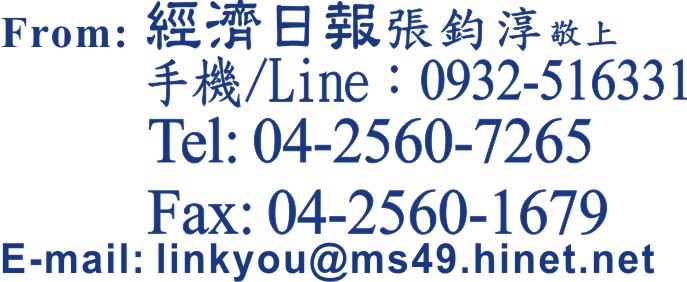 *肆、參展類別一、奢侈品包裝世界1-1特級展台（奢侈品包裝世界）二、一般展區2-1特裝參展2-2特級展台2-3標準展台三、特別位置附加費參展商選擇特別展台位置需繳付下列附加費 (如適用)。非本港參展商可申請特別位置。主辦機構會按供應分配特別位置。四、額外推廣服務4-1「貿發網採購」平台推廣組合4-2官方電子目錄廣告4-3展覽額外網上推廣服務*伍、產品索引閣下可選擇最多10項產品索引類別並將免費刊登於展覽會場刊內。每項額外產品索引類別需另加美金15元。所有資料將同時用於會場內的「參展商索引系統」內，以供買家查閱。根據你所選擇的產品區，請於下列已標示的產品類目內選擇最少一項產品索引類別。奢侈品包裝世界數碼印刷及3D打印電商包裝方案食品及飲料包裝方案綠色印刷及包裝方案創新零售陳列方案包裝服務印刷、包裝設備及系統服飾印刷及包裝方案印刷服務印刷耗材及包裝材料廣告及標識世界*陸、有關商貿配對問題*目標市場*目標買家業務性質*不考慮的業務市場*目前出口市場*生產模式*柒、參展公約本公司申請參加香港貿發局【2023香港國際印刷及包裝展】，並同意遵守主辦機構訂定的申請條款、展覽會規則及大會指定產品雜誌、網上推廣計劃之條款及細則。
本人明白於同一展覽會中使用同一或關連企業推廣性質相同的產品或服務將無法享受香港特別行政區政府【會議展覽業資助計劃】。貿發局有權要求本公司提供更多資訊或文件以審視其獲資助的資格。如發現本公司不符合資格，貿發局將保留向本公司收取全額參展費的權利。
本人確定主辦機構可將上述資料編入其全部或任何資料庫內作為直接推廣或商貿配對，以及用於主辦機構在私隱政策聲明中所述之其他用途。本人確認已獲得此表格上所述的每一位人士同意及授權，將其個人資料提供予主辦機構作此表格提及的用途。
同時，主辦機構亦可將上述資料轉交其他機構，作為推廣香港貿發局【2023香港國際印刷及包裝展】之用。本公司同意，上述資料如有錯漏，主辦機構毋須負責。□本人願意繼續加入貿發局的聯絡名單，以獲悉最新的市場信息和商機。
(此選項是按歐盟有關保護個人資料法律的要求而設，只適用於歐盟/歐洲經濟區的客戶。)◼︎*本人僅此確認本公司已閱讀，並同意及接受上述條款及細則。新北市汐止區(22161)大同路一段369號  Tel: 04-25607265   Fax: 04-25601679    02-86433924新北市汐止區(22161)大同路一段369號  Tel: 04-25607265   Fax: 04-25601679    02-86433924新北市汐止區(22161)大同路一段369號  Tel: 04-25607265   Fax: 04-25601679    02-86433924新北市汐止區(22161)大同路一段369號  Tel: 04-25607265   Fax: 04-25601679    02-86433924新北市汐止區(22161)大同路一段369號  Tel: 04-25607265   Fax: 04-25601679    02-86433924新北市汐止區(22161)大同路一段369號  Tel: 04-25607265   Fax: 04-25601679    02-86433924新北市汐止區(22161)大同路一段369號  Tel: 04-25607265   Fax: 04-25601679    02-86433924新北市汐止區(22161)大同路一段369號  Tel: 04-25607265   Fax: 04-25601679    02-86433924新北市汐止區(22161)大同路一段369號  Tel: 04-25607265   Fax: 04-25601679    02-86433924新北市汐止區(22161)大同路一段369號  Tel: 04-25607265   Fax: 04-25601679    02-86433924日期：   年    月    日日期：   年    月    日日期：   年    月    日一、壹、公司資料一、壹、公司資料一、壹、公司資料一、壹、公司資料一、壹、公司資料一、壹、公司資料一、壹、公司資料一、壹、公司資料一、壹、公司資料一、壹、公司資料*hktdc.com登入E-mailhktdc.com登入密碼hktdc.com登入密碼(新客戶免填)*統一編號郵遞區號   郵遞區號   *公司名稱(英文)(英文)(英文)(英文)(英文)(英文)(英文)(英文)(英文)(英文)(英文)(參展公司名)*公司名稱(中文)(中文)(中文)(中文)(中文)(中文)(中文)(中文)(中文)(中文)(中文)(中文)*公司地址(英文)(英文)(英文)(英文)(英文)(英文)(英文)(英文)(英文)(英文)(英文)(英文)*公司地址(中文)(中文)(中文)(中文)(中文)(中文)(中文)(中文)(中文)(中文)(中文)(中文)*電話+886-+886-分機分機傳真傳真+886-+886-+886-+886-*E-mail*E-mail(所有經「貿發網」、展覽商貿配對及二維碼 (QR code) 收到的買家查詢，將發送至此電郵地址。)(所有經「貿發網」、展覽商貿配對及二維碼 (QR code) 收到的買家查詢，將發送至此電郵地址。)(所有經「貿發網」、展覽商貿配對及二維碼 (QR code) 收到的買家查詢，將發送至此電郵地址。)(所有經「貿發網」、展覽商貿配對及二維碼 (QR code) 收到的買家查詢，將發送至此電郵地址。)(所有經「貿發網」、展覽商貿配對及二維碼 (QR code) 收到的買家查詢，將發送至此電郵地址。)(所有經「貿發網」、展覽商貿配對及二維碼 (QR code) 收到的買家查詢，將發送至此電郵地址。)(所有經「貿發網」、展覽商貿配對及二維碼 (QR code) 收到的買家查詢，將發送至此電郵地址。)(所有經「貿發網」、展覽商貿配對及二維碼 (QR code) 收到的買家查詢，將發送至此電郵地址。)(所有經「貿發網」、展覽商貿配對及二維碼 (QR code) 收到的買家查詢，將發送至此電郵地址。)(所有經「貿發網」、展覽商貿配對及二維碼 (QR code) 收到的買家查詢，將發送至此電郵地址。)(所有經「貿發網」、展覽商貿配對及二維碼 (QR code) 收到的買家查詢，將發送至此電郵地址。)(所有經「貿發網」、展覽商貿配對及二維碼 (QR code) 收到的買家查詢，將發送至此電郵地址。)社交媒體連結或IDInstagram:YouTube:YouTube:YouTube:YouTube:YouTube:YouTube:YouTube:YouTube:YouTube:YouTube:YouTube:社交媒體連結或IDFacebook:WeChat:WeChat:WeChat:WeChat:WeChat:WeChat:LINE:LINE:LINE:LINE:LINE:*公司官網http://http://http://http://http://http://http://http://http://http://http://http://*業務性質(可複選)□採購合作社  □採購辦事處  □連鎖公司  □慈善/福利組織  □領事館/商務專員公署  □百貨公司□分銷商  □網上零售商  □代理商(出口)  □出口商  □政府機構  □代理商(入口)  □入口商  □郵購公司  □製造商  □其他  □個人  □專業協會  □宗教團體  □零售商  □服務行業公司  □購物商場  □公營機構  □工商組織  □批發商□採購合作社  □採購辦事處  □連鎖公司  □慈善/福利組織  □領事館/商務專員公署  □百貨公司□分銷商  □網上零售商  □代理商(出口)  □出口商  □政府機構  □代理商(入口)  □入口商  □郵購公司  □製造商  □其他  □個人  □專業協會  □宗教團體  □零售商  □服務行業公司  □購物商場  □公營機構  □工商組織  □批發商□採購合作社  □採購辦事處  □連鎖公司  □慈善/福利組織  □領事館/商務專員公署  □百貨公司□分銷商  □網上零售商  □代理商(出口)  □出口商  □政府機構  □代理商(入口)  □入口商  □郵購公司  □製造商  □其他  □個人  □專業協會  □宗教團體  □零售商  □服務行業公司  □購物商場  □公營機構  □工商組織  □批發商□採購合作社  □採購辦事處  □連鎖公司  □慈善/福利組織  □領事館/商務專員公署  □百貨公司□分銷商  □網上零售商  □代理商(出口)  □出口商  □政府機構  □代理商(入口)  □入口商  □郵購公司  □製造商  □其他  □個人  □專業協會  □宗教團體  □零售商  □服務行業公司  □購物商場  □公營機構  □工商組織  □批發商□採購合作社  □採購辦事處  □連鎖公司  □慈善/福利組織  □領事館/商務專員公署  □百貨公司□分銷商  □網上零售商  □代理商(出口)  □出口商  □政府機構  □代理商(入口)  □入口商  □郵購公司  □製造商  □其他  □個人  □專業協會  □宗教團體  □零售商  □服務行業公司  □購物商場  □公營機構  □工商組織  □批發商□採購合作社  □採購辦事處  □連鎖公司  □慈善/福利組織  □領事館/商務專員公署  □百貨公司□分銷商  □網上零售商  □代理商(出口)  □出口商  □政府機構  □代理商(入口)  □入口商  □郵購公司  □製造商  □其他  □個人  □專業協會  □宗教團體  □零售商  □服務行業公司  □購物商場  □公營機構  □工商組織  □批發商□採購合作社  □採購辦事處  □連鎖公司  □慈善/福利組織  □領事館/商務專員公署  □百貨公司□分銷商  □網上零售商  □代理商(出口)  □出口商  □政府機構  □代理商(入口)  □入口商  □郵購公司  □製造商  □其他  □個人  □專業協會  □宗教團體  □零售商  □服務行業公司  □購物商場  □公營機構  □工商組織  □批發商□採購合作社  □採購辦事處  □連鎖公司  □慈善/福利組織  □領事館/商務專員公署  □百貨公司□分銷商  □網上零售商  □代理商(出口)  □出口商  □政府機構  □代理商(入口)  □入口商  □郵購公司  □製造商  □其他  □個人  □專業協會  □宗教團體  □零售商  □服務行業公司  □購物商場  □公營機構  □工商組織  □批發商□採購合作社  □採購辦事處  □連鎖公司  □慈善/福利組織  □領事館/商務專員公署  □百貨公司□分銷商  □網上零售商  □代理商(出口)  □出口商  □政府機構  □代理商(入口)  □入口商  □郵購公司  □製造商  □其他  □個人  □專業協會  □宗教團體  □零售商  □服務行業公司  □購物商場  □公營機構  □工商組織  □批發商□採購合作社  □採購辦事處  □連鎖公司  □慈善/福利組織  □領事館/商務專員公署  □百貨公司□分銷商  □網上零售商  □代理商(出口)  □出口商  □政府機構  □代理商(入口)  □入口商  □郵購公司  □製造商  □其他  □個人  □專業協會  □宗教團體  □零售商  □服務行業公司  □購物商場  □公營機構  □工商組織  □批發商□採購合作社  □採購辦事處  □連鎖公司  □慈善/福利組織  □領事館/商務專員公署  □百貨公司□分銷商  □網上零售商  □代理商(出口)  □出口商  □政府機構  □代理商(入口)  □入口商  □郵購公司  □製造商  □其他  □個人  □專業協會  □宗教團體  □零售商  □服務行業公司  □購物商場  □公營機構  □工商組織  □批發商□採購合作社  □採購辦事處  □連鎖公司  □慈善/福利組織  □領事館/商務專員公署  □百貨公司□分銷商  □網上零售商  □代理商(出口)  □出口商  □政府機構  □代理商(入口)  □入口商  □郵購公司  □製造商  □其他  □個人  □專業協會  □宗教團體  □零售商  □服務行業公司  □購物商場  □公營機構  □工商組織  □批發商公司背景(不超過1,300字元)展品品牌(至多3項)*展品/產品/服務簡介(不超過250字元)生產線地區*是否接受小批量訂單□是  □否  □不適用□是  □否  □不適用□是  □否  □不適用□是  □否  □不適用□是  □否  □不適用□是  □否  □不適用□是  □否  □不適用□是  □否  □不適用□是  □否  □不適用□是  □否  □不適用□是  □否  □不適用□是  □否  □不適用初創企業(如成立不多於3年)□是  □否□是  □否□是  □否□是  □否□是  □否□是  □否□是  □否□是  □否□是  □否□是  □否□是  □否□是  □否參展人數*是否在此展進行採購□是  □否□是  □否□是  □否□是  □否□是  □否□是  □否□是  □否□是  □否□是  □否□是  □否□是  □否□是  □否*E-mail(需同壹、公司資料 hktdc.com登入E-mail)(需同壹、公司資料 hktdc.com登入E-mail)(需同壹、公司資料 hktdc.com登入E-mail)(需同壹、公司資料 hktdc.com登入E-mail)(需同壹、公司資料 hktdc.com登入E-mail)*聯絡人(英文)(英文)(英文)(英文)(英文)(英文)□ 先生□ 教授*聯絡人(中文)(中文)(中文)(中文)(中文)(中文)□ 女士□ 小姐*職位*聯絡電話+886-分機傳真+886-+886-+886-*手機號碼+886-+886-+886-+886-+886-+886-+886-+886-☐奢侈品包裝世界☐包裝服務☐數碼印刷及3D打印☐印刷及包裝設備☐電商包裝方案☐服飾印刷及包裝方案☐食品及飲料包裝方案☐印刷耗材及包裝材料☐綠色印刷及包裝方案☐印刷服務☐創新零售陳列方案☐廣告及標識世界附註 :1. 所有申請及展台要求會否被接納視乎供應情況並由主辦機構決定。主辦機構有權決定產品區的分類及位置，及分配展台位置予所有參展商。2. 參展商於展覽會期間所展示的產品，須符合其所選擇的產品區主題。如參展商運用少於六成的展覽空間展示與其產品區主題相符合的展品，主辦機構有權即時重新安置其展位或終止其參展資格。參展類別價格(美金)租用數量租用數量展台費用奢侈品包裝展台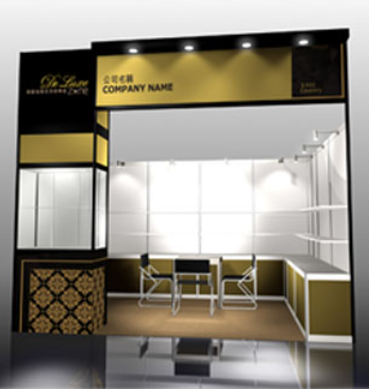 9平方米USD 4,470___________攤USD ___________奢侈品包裝展台12平方米USD 5,850___________攤USD ___________參展類別價格(美金)/平方米面積(平方米SQM)面積(平方米SQM)展台費用空地不含地毯(至少36平方米，9的倍數)USD 350___________平方米USD ___________空地含地毯(至少36平方米，9的倍數)USD 350___________平方米USD ___________參展類別價格(美金)/平方米租用數量租用數量展台費用特級展台A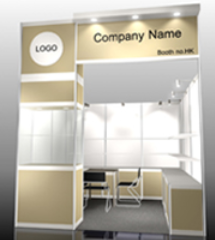 9平方米USD 4,390___________攤USD ___________特級展台A12平方米USD 5,740__________攤USD ___________參展類別價格(美金)/平方米租用數量租用數量展台費用標準展台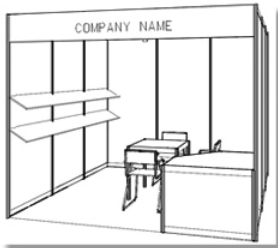 9平方米USD 3,490___________攤USD ___________標準展台12平方米USD 4,645__________攤USD ___________基本展台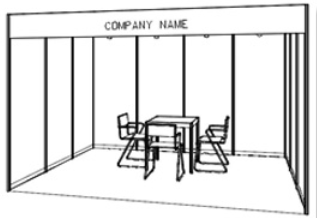 12平方米USD 4,420___________攤USD ___________請勾選特別位置附加費☐邊角(兩面開)位置加收總面積參展費之5%☐半島(三面開)位置 (最少36平方米)加收總面積參展費之7.5%☐獨立(四面開)位置 (最少144平方米)加收總面積參展費之10%請勾選推廣計劃計劃詳情價格i. 網上宣傳套餐核心版(必選)「商對易」商貿配對服務及於「貿發網採購」平台宣傳(3GB儲存空間，為期2個月)USD 420元☐ii. 網上宣傳套餐延伸版展後10個月繼續於「貿發網採購」平台宣傳 (3GB儲存空間)USD 2,310元刊物全版彩色廣告費預定截止日期刊登頁數刊登頁數總廣告費官方電子目錄美金586 元每頁2023年1月31日__________頁USD  ___________請勾選服務項目項目說明價格☐虛擬展台 - 標準展台包括 2 個可移動步數 及 1 件産品標籤USD 385元☐虛擬展台 - 特級展台包括 4 個可移動步數 及 5 件産品標籤USD 1,538元☐產品視頻 - 二維產品推廣視頻包括客戶產品圖片及公司商標之二維產品推廣視頻USD 103元☐產品視頻 - 二維特效產品動畫包括客戶產品圖片及公司商標之二維特效產品動畫USD 370元☐產品視頻 - 產品拍攝 / 特別電腦效果包括產品攝影 / 特別視頻素材之產品視頻USD 626元☐產品視頻 - 三維虛擬環境加特別電腦效果合併企業視頻至 3D虛擬世界USD 882元☐藝術品印刷☐包裝設計☐防偽和可追溯☐紙製裝飾品☐手提袋和包裝袋☐香水瓶☐瓶類和罐類容器☐藥品包裝☐化妝品包裝☐小瓶及單劑量包裝☐切割邊絲帶☐塑膠裝飾品☐手工藝紙☐禮盒☐珠寶首飾包裝和展示☐泵和閥門☐標籤和商標☐智慧包裝☐真皮和人造皮紗線☐特種紙和特殊印料☐奢侈品包裝☐管類包裝☐金屬盒及罐☐酒類包裝☐模型製作☐木盒及箱☐蓋子及封口類包裝☐3D打印機耗材☐CTP技術及設備☐三維印刷☐數碼印刷☐條形碼打印機及軟件☐電子資料出版系統☐顏色管理及測量儀器☐多媒體印刷、包裝技術及服務☐電腦噴畫☐集裝箱緩充氣袋☐打包扣☐電子商貿包裝☐打包帶☐快遞封☐託盤☐快遞包裝袋☐運貨板☐集裝袋☐小型便捷卷標打印機☐手持噴碼設備☐運輸包裝☐中空板☐周轉箱☐物流標簽☐快遞運單印刷☐物流包裝箱☐編織袋及相關材料☐鋁箔袋☐塑料瓶☐鋁箔紙☐食品用塑料包裝☐飲料包裝☐密封袋☐吸塑包裝☐收縮包裝☐食品保鮮袋☐真空包裝☐食品包装☐酒袋☐食品保鮮膜☐酒盒☐玻璃包裝☐酒類標籤☐金屬包裝☐木桶包裝☐紙筒☐可自然分解及環保原材料☐再生產品☐可自然分解及再造之產品與包裝物料☐UV紫外線固化油墨☐環保油墨☐植物性油墨☐環保印刷方案供貨商☐水性油墨☐廣告設備☐銷售點展示設備及技術☐背景與舞台製作☐無線射頻識別標簽☐產品陳列設計服務☐易拉架☐展示用品☐標誌及展示用品☐旗及橫額☐廣告牌製作技術設備及器材☐落地式展示架☐櫥窗陳列☐防靜電包裝服務☐包裝設計☐防偽包裝☐紙類包裝☐工業用化學品包裝服務☐PE, PP和PET包裝袋☐瓦通紙盒☐單色紙袋☐危險品包裝☐壓力容器包裝☐電子原件包裝☐印花紙袋☐成形、充填及封口☐PVC包裝袋☐一般充填☐PVC包裝盒☐一般包裝及裝配☐零售包裝☐禮品包裝☐貼身包裝☐熱溶黏合☐煙草包裝☐標籤黏貼☐扭結包裝☐金屬銘牌☐木材包裝☐不織布購物袋☐釘裝☐包裝機械☐裁切設備☐紙加工設備☐烘乾設備☐設備維修、加工及翻新服務☐熱壓印刷☐印刷設備及系統☐過膠機☐機器配件及零部件☐包裝與整飾設備☐絲網印刷設備☐徽章☐服裝吊牌及印刷標籤☐成衣標簽☐包裝標牌☐成衣印刷機☐標籤印刷服務☐梭織成衣標簽☐布料包裝☐禮品絲帶及蝴蝶結☐燙畫移印☐吊牌☐鑲邊☐3D 立體圖畫☐蝕刻☐印刷、包裝設計服務☐名片☐藝術圖☐非紙類物料印刷☐書刊印刷☐柯式印刷☐咭類印刷☐包裝印刷☐目錄及單張☐移印☐商業印刷☐光刻☐諮詢及培訓服務☐膠咭☐信用卡及智能卡印刷☐海報☐日記簿☐印刷服務代理☐信封☐印刷品☐節日用品☐辦公室印刷品☐柔版印刷☐印刷不干膠標籤☐燙金☐印刷及包裝商會及行業協會☐平張印刷☐絲網印刷☐凹版印刷☐保密印刷☐賀咭☐電話咭☐手造賀卡☐排版☐標籤印刷☐滾筒柯式印刷☐活版印刷☐膠紙☐紙張及打印用品☐布及不織布包裝☐塑料包裝☐植絨材料☐影印紙☐易碎紙☐印刷油墨塗料☐禮物包裝紙☐印刷版材☐包紙☐貼紙☐包裝材料☐丙烯酸 / 亞加力膠產品☐LED照明☐粘合劑☐LED模組☐廣告顯示屏☐發光產品☐廣告顯示板及展示架☐霓虹燈及招牌☐鋁塑板☐有機 LED☐裸眼3D廣告產品☐戶外廣告☐雲計算的虛擬化軟件系統☐塑料布料☐CNC雕刻系統☐發泡膠☐數碼信息顯示系統☐塑料片☐展示櫃☐POP展示架☐貨架☐投影機☐數字顯示板☐宣傳陳列組合☐展覽器材租賃☐反光布☐噴墨印刷設備☐密封膠☐互動顯示屏☐切割及翻捲☐激光雕刻☐空間設計☐發光二極管顯示器☐紫外線印刷☐非洲☐澳大利西亞☐東歐☐香港☐日本☐韓國☐拉丁美洲☐中國☐中東☐北美☐其他亞洲國家☐北歐☐東南亞☐台灣☐西歐☐採購合作社☐採購辦事處☐連鎖公司☐慈善/福利組織☐領事館/商務專員公署☐百貨公司☐分銷商☐網上零售商☐代理商 (出口)☐出口商☐政府機構☐代理商 (入口)☐入口商☐郵購公司☐制造商☐其他☐個人☐專業協會☐宗教團體☐零售商☐服務行業公司☐購物商場☐公營機構☐工商組織☐批發商☐非洲☐澳大利西亞澳大利西亞☐東歐☐香港香港☐日本☐韓國韓國☐拉丁美洲☐中國中國☐中東☐北美北美☐其他亞洲國家☐北歐北歐☐東南亞☐台灣台灣☐西歐☐☐以上都不是以上都不是☐非洲☐澳大利西亞☐東歐☐香港☐日本☐韓國☐拉丁美洲☐中國☐中東☐北美☐其他亞洲國家☐北歐☐東南亞☐台灣☐西歐☐OBM☐ODM☐OEM☐其他*公司名稱(英文)*聯絡人(英文)*Email*參展商公司簽章*參展商公司簽章*參展商負責人簽章*日期